АДМИНИСТРАЦИЯ КРАСНОСЕЛЬКУПСКОГО РАЙОНАПОСТАНОВЛЕНИЕ«25» июля 2023 г.	№ 254-Пс. КрасноселькупО внесении изменений в пункт 3.5 Порядка назначения, перерасчета и выплаты пенсии за выслугу лет лицам, замещающим (замещавшим) должности муниципальной службы в муниципальном округе Красноселькупский районВ целях приведения правового акта в соответствие с действующим законодательством, руководствуясь Уставом муниципального округа Красноселькупский район Ямало-Ненецкого автономного округа, Администрация Красноселькупского района постановляет:1. Утвердить прилагаемые изменения, которые вносятся в  пункт 3.5 Порядка назначения, перерасчета и выплаты пенсии за выслугу лет лицам, замещающим (замещавшим) должности муниципальной службы в муниципальном округе Красноселькупский район, утвержденного постановлением Администрации Красноселькупского района от 11 мая 2022 года № 177-П.2. Опубликовать настоящее постановление в газете «Северный край» и разместить на официальном сайте муниципального округа Красноселькупский район Ямало-Ненецкого автономного округа.3. Настоящее постановление вступает в силу с момента его официального опубликования и распространяет свое действие на правоотношения, возникшие с 14 июля 2022 года.Глава Красноселькупского района	Ю.В. ФишерПриложениеУТВЕРЖДЕНЫпостановлением Администрации  Красноселькупского районаот «25» июля 2023 года № 254-ПИЗМЕНЕНИЯ,которые вносятся в пункт 3.5 Порядка назначения, перерасчета и выплаты пенсии за выслугу лет лицам, замещающим (замещавшим) должности муниципальной службы в муниципальном округе Красноселькупский район, утвержденного постановлением Администрации Красноселькупского района от 11 мая 2022 года № 177-ППодпункты «б», «в» пункта 3.5 изложить в следующей редакции:«б) сведения из территориального органа Фонда пенсионного и социального страхования Российской Федерации, подтверждающие получение страховой пенсии по случаю потери кормильца;в) сведения из территориального органа Фонда пенсионного и социального страхования Российской Федерации о размере страховой пенсии по старости (инвалидности, по случаю потери кормильца), фиксированной выплаты к страховой пенсии и повышений фиксированной выплаты к страховой пенсии;».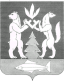 